EL HOMBRE ESTÚPIDO Una actividad para la clase de E/LE.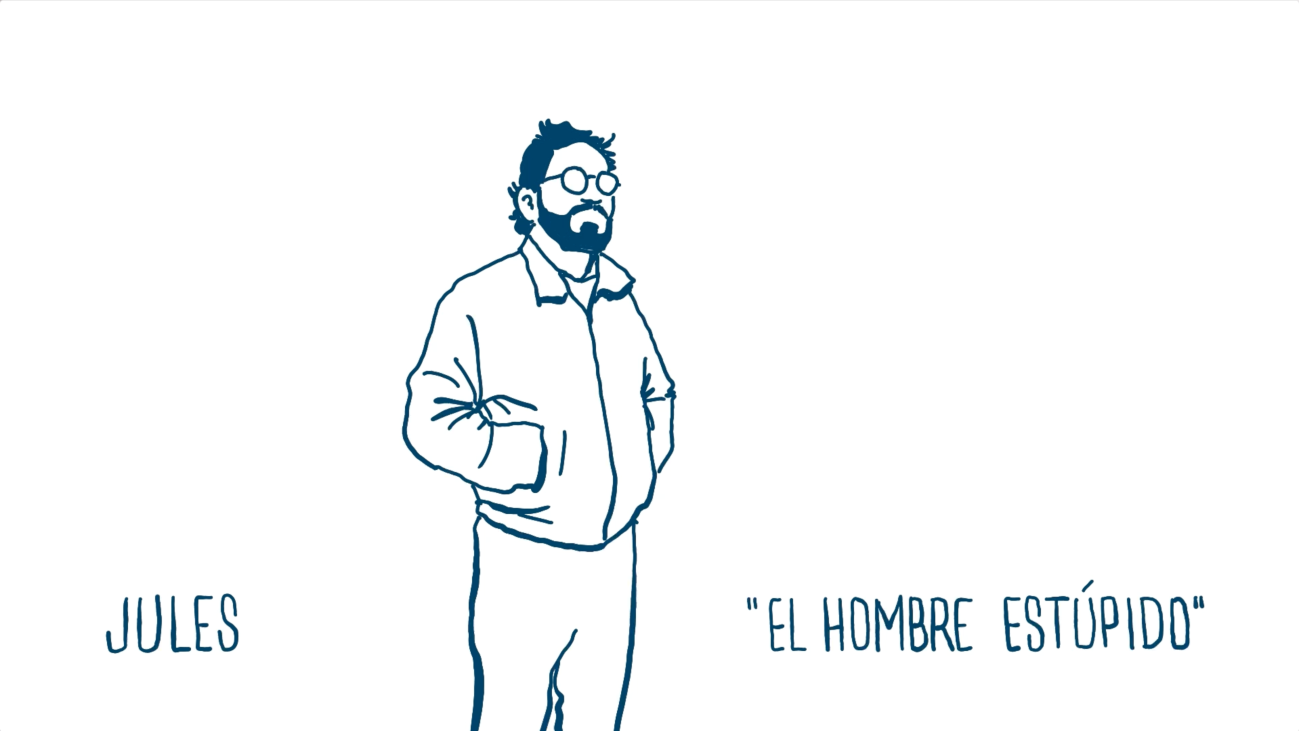 TÍTULO: Explotación didáctica de la canción y el vídeo clip "El hombre estúpido", de Jules.AUTOR: Juli FarfánNIVEL: B2/C1 (explotación total de la canción) y A2/B1 (uso del Imperfecto/Indefinido)TIEMPO APROX.: 2 horas.OBJETIVOS: Reflexionar y debatir a partir del visionado de una canción en español.DESTREZAS: Todas; especial hincapié en las destrezas orales.CONTENIDOS:- Funcionales: Expresar opinión crítica, afirmar y confirmar una información; narrar; reseñar.- Léxicos: El mundo de la música y la canción, vocabulario sobre sentimientos,- Gramaticales: (repaso del) Pret. Imperfecto y el Pret. Indefinido; uso del Pret. Imperfecto de Subjuntivo;  tiempos narrativos; conectores discursivos; oraciones de relativo; - Culturales: La música española.DINÁMICAS: Individual, parejas, grupos y plenaria.MATERIALES: Fotocopias y enlace al videoclip de la canción.SECUENCIACIÓN: Libre dentro de los parámetros establecidos (actividades de pre-escucha, escucha y post-escucha). PRE-ESCUCHAActividad 1: Reflexión sobre el título: El hombre estúpido. ¿Qué les sugiere a los alumnos? ¿Qué posibles significados y usos tiene le adjetivo “estúpido”? ¿Los tiene también en sus idiomas?(Me parece interesante compartir con los alumnos estas consideraciones sobre el adjetivo: Según la RAE:De estúpido y -ez.f. Torpeza notable en comprender las cosas.Y ésta, de un historiador italiano:…un historiador de origen italiano llamado Carlo María Cipolla (1922- 2000) desarrolló la llamada Teoría de la Estupidez en el año 1988 explicando por qué un grupo de personas tenían estas características (…). Esta teoría fue presentada a través de un documento llamado “Allegro ma non tropo” (Alegre pero no demasiado). Allí se establece que es un gran grupo el que conforman los estúpidos en todo el mundo. Además, asegura que una persona que le causa daño a otra y se hace el mismo daño a sí mismo es, probablemente, uno de los más representativos miembros de dicho grupo.Pero, a veces, pese a que no está recogido por la RAE, también se usa el adjetivo “estúpido” para describir a alguien que nos resulta antipático, especialmente por su altivez o por sus comentarios o actitud fuera de lugar. (¿O sólo yo tengo esta impresión?)Actividad 2:Visionar el videoclip SIN SONIDO  hasta el min. 4’55’’. (Se pueden saltar las partes en qué sólo salen los músicos y centrarse sólo en las que aparece el protagonista)El hombre estúpido - YouTubePreguntar a los alumnos de qué creen que va la canción y por qué creen que se titula así.(Aquí se puede introducir vocabulario sobre sentimientos: dolor, arrepentimiento, tristeza, añoranza, desamor, pérdida, duelo, etc…y  preguntar por qué creen que se siente así el protagonista).Actividad 3:Mostrar por escrito a los alumnos estos primeros versos de la canción“Era estúpido aquel hombre y lo echaban de todas partes,pues* mojaba todo aquello que se le ponía delante:inundaba las iglesias, las tabernas y los parques…”¿Cómo creen los alumnos que lo mojaba todo el hombre estúpido?NOTA:*se puede incidir, si se quiere, en el uso causal de “pues”.Actividad 4:Reflexión sobre la música y la estructura de una canción.Intuyendo ya de qué va la canción, ¿qué tipo de música creen los alumnos que será?(Aquí se puede hacer un repaso de los diversos estilos musicales y/o describir el tipo de canción e introducir algunos ejemplos de Español coloquial: ¿alegre, lenta, movida, rápida, enérgica, empalagosa, cursi, temazo, cañera, ñoña, subidón…?)Partes de una canción. ¿Qué saben los alumnos de ellas? (Después de preguntarles, se puede hacer un ejercicio de relacionar cada parte con la función que tiene).Introducción – 2) Estrofa- 3)Estribillo- 4) Puente (o parte C)- 5) Final (o estribillo final)¿Qué función cumplen cada una de ellas en general y en esta canción?1) -Asentar el ritmo, la armonía y/o el tono emocional de la canción2) -Presentar los acontecimientos principales y/o describir a los personajes, lugares, sentimientos…3) -Clímax de la canción en el que el/la artista hace hincapié en el motivo o tema o sentimiento principal de la canción. Suele tener una melodía fácil de recordar y de cantar.4) -Parte que se diferencia del resto de la canción ya sea por la armonía, el ritmo o el tono que adquiere.5) -Culminación de la canción. Suele repetirse el estribillo para que el oyente conserve en su recuerdo el motivo principal o el tono de la canción.ESCUCHAActividad 5:Visionado del videoclip CON SONIDO. Ahora los alumnos pueden centrarse en la música y la letra. ¿Qué han entendido? ¿Qué les ha sugerido la música? ¿Se corresponden con lo que se esperaban o imaginaban?Actividad 6:Volver a visionar el videoclip y pedir a los alumnos que identifiquen las diferentes partes de la canción. -¿Hay introducción? ¿Cómo es: larga o corta? ¿Para qué sirve en esta canción? ¿Asienta el ritmo, el tono, armonía?-Estrofa: ¿Cuántas hay? ¿Son simples o dobles? ¿Cumplen con la función que se les presupone? -Estribillos. ¿Cómo son en esta canción? ¿En qué modo cumplen la función que se les presupone?-Puente o Parte C: ¿Hay en esta canción? ¿En qué se diferencia del resto de la canción? ¿Cumple con la función que se le presupone?-Final o Estribillo final: ¿Hay en esta canción? ¿En qué se diferencia del resto de la canción? ¿Cumple con la función que se le presupone?Actividad 7:Rellenar huecos en un texto. En esta parte nos centramos en la letra.Visionar el videoclip con sonido de nuevo para que los alumnos puedan rellenar los huecos de la letra. Dejo que el/la docente elija los huecos para trabajar los aspectos que quiera (formas verbales del Imperfecto y/o Indefinido y del Imperfecto de Subjuntivo; léxico relacionado con el mar, con los sentimientos; adjetivos, sinónimos; conectores discursivos; oraciones de relativo…).EL HOMBRE ESTÚPIDO, de Jules.Era estúpido aquel hombre y lo echaban de todas partes,pues mojaba todo aquello que se le ponía delante:inundaba las iglesias, las tabernas y los parques,no con vómito u orina, sino con los lagrimales.Los mendigos se mofaban de su aspecto deplorabley no había bibliotecaria que quisiera ya prestarle.Así que un día el hombre idiota fue al doctor a visitarsey antes de que lo atendieran, ahogó a dos practicantesDe cabeza al calabozo: lo encerraron sin juzgarle.Mas la fuerza de su pena reventó candado y cárcel.Y el cobarde de aquel hombre tuvo entonces que exiliarsedonde no lo persiguieran con bayetas y con baldes.Arribó a una isla blanca donde hay calas y pinaresy creyó encontrar su sitio entre finos arenales.Pero un día un turista, con la maglia azul del Nápoles,plantó sombrilla y toalla junto al triste botarate.Y sacó un radiocasete y, tras una de Perales,otra de Tony Dallara descorchó los lagrimales.Y el imbécil de aquel hombre, incapaz de soportarse,se metió muy mar adentro, que las olas lo tragasen.Transcurrieron varios lustros sin que no lo viera nadiey vivieron los isleños mucho más felices que antespues, según comentan todos, cuando aquel impresentableen el mar hundió su pena, les ahogó también los males.Cuando sube la marea, me relatan los que saben,y se encienden las aceras de luciérnagas y amantes,es que el hombre está llorando en su lecho de coralesy los lugareños bajan a la playa a consolarle.Era estúpido aquel hombre y lo echaban de todas partes,pues mojaba todo aquello que se le ponía delante:inundaba las iglesias, las tabernas y los parques,no con vómito u orina, sino con los lagrimales.Fue un estúpido aquel hombre por no haber sabido darlelo que quiso de él su amada hasta que era ya muy tarde.Fue un estúpido aquel hombre y cuando al fin intentó darlelo que de él quería su amada ya era demasiado tarde.POST-ESCUCHAActividad 8:Explotación de los contenidos gramaticales y léxicos del texto.Dependiendo del nivel y de la unidad que se esté impartiendo, se pueden explotar estos contenidos:-léxicos: 1.vocabulario relacionado con los sentimientos: ¿cómo se siente el protagonista y de qué diferentes maneras se expresa en el texto?; ¿cómo se sienten los lugareños?; ¿cómo creéis que se siente la amada?2.vocabulario relacionado con los lugares que visita el protagonista: ¿qué lugares visita? 3. adjetivos: ¿qué sinónimos de “estúpido” utiliza el autor?-gramaticales: 1.uso del (y contraste entre) Pret. Imperfecto de Indicativo y el Pret. Indefinido; Idea de tarea: ¿qué tiempo usaríais si tuvierais que describir los lugares por los que pasa el protagonista? Describid alguno de estos lugares usando vuestra imaginación y el tiempo adecuado.2.uso del Pret. Imperfecto de Subjuntivo; Idea de tarea: encuentra en el texto los verbos en este tiempo y explica su uso.Otros contenidos gramaticales explotables según el nivel y la unidad:3.oraciones de relativo4.conectores discursivosActivdad 9: TAREA FINAL A (EXPRESIÓN ORAL)Debate sobre el tema principal de la canción. Ideas para el debate:¿Cuál creen los alumnos que es el tema principal? ¿Se identifican con el protagonista? ¿Qué les parece su dolor? ¿Desmesurado? ¿Se han sentido así alguna vez? ¿Qué les parece su reacción? ¿Desmesurada? ¿Por qué fue un estúpido aquel hombre? ¿Qué creéis que hizo o no hizo, o hizo demasiado tarde? ¿Cómo reaccionó su amada entonces? ¿Qué tipo de relación amorosa había entre el protagonista y su amada?TAREA FINAL B (EXPRESIÓN ESCRITA)Varias propuestas (según el nivel y la unidad):1-Para practicar el Imperfecto de Indicativo y el Indefinido, pedir a los alumnos que rescriban el texto a su manera, usando sus palabras y que describan los lugares por los que transita el protagonista (iglesias, tabernas, parques, bibliotecas..)  y las personas con las que se cruza (mendigos, bibliotecaria, turista…).	 B)  bien que escriban el punto de vista de la amada: ¿cómo vivió ella la 	relación y la ruptura?, ¿qué esperaba ella de él y qué hizo o no hizo él? 2-Escribir una reseña crítica sobre la canción (música y letra). Si queréis  hacer ésta como actividad final, quizás se podría empezar la clase mostrando a los alumnos uno o varios ejemplos de reseñas musicales de revistas como Mondosonoro, Rockdelux, etc…3-Preparar una entrevista para el autor. ¿Qué te gustaría preguntarle al autor sobre la canción o sobre su música?  (Esta opción podríamos hablarla, si queréis. Podrían escribir varias preguntas en pequeños grupos, luego ponerlas en común con toda la clase y finalmente seleccionar las 5 que más les gusten y enviárselas al autor, o hacer una video conferencia con el autor).NOTA FINAL:Os dejo mi correo electrónico julifargo@hotmail.com por si queréis consultarme algo sobre la canción, la música de Jules o sobre las propuestas de actividades que os he presentado.Sentíos libres hacer y deshacer a vuestro gusto. Son sólo propuestas.Por si a los alumnos (y a los profes) se les ha despertado el interés por la música de Jules, aquí os dejo un par de enlaces más a canciones escritas en español:Pulpo en un garaje: https://open.spotify.com/track/27OFYwZYEg0xlCzTJJYePU?si=6ca5ac90b26947fcPlegaria para la superluna:https://open.spotify.com/track/1KtrkBVDTXVAaM64uqp7Tz?si=25cb1d70ce75453fY si alguien quiere ahondar más en la música de Jules (mayormente escrita en catalán), aquí os dejo el enlace a la página web www.juleslabanda.com Espero no haberme dejado nada importante y que disfrutéis de la actividad.